Times on the agenda are best estimates, and therefore may not reflect actual time an item is addressed. The action listed next to each agenda item represents the intent of the VSBPE at the time the agenda is printed.  It is possible that action may or may not be taken on any item listed on the agenda.1 National Life Drive, Davis 5, Montpelier, VT 05620-2501
(p) 802-828-1130 | (f) 802-828-6430 | education.vermont.gov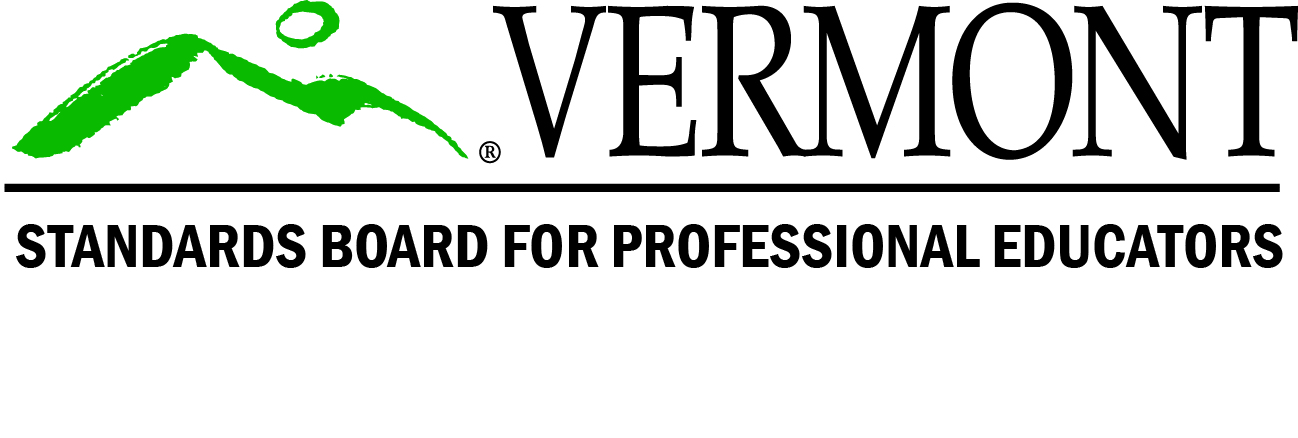 1 National Life Drive, Davis 5, Montpelier, VT 05620-2501
(p) 802-828-1130 | (f) 802-828-6430 | education.vermont.gov1 National Life Drive, Davis 5, Montpelier, VT 05620-2501
(p) 802-828-1130 | (f) 802-828-6430 | education.vermont.gov1 National Life Drive, Davis 5, Montpelier, VT 05620-2501
(p) 802-828-1130 | (f) 802-828-6430 | education.vermont.govAgendaNovember 16, 2021Click here to join the meetingOr call in (audio only)+1 802-828-7667 Conference ID: 541349311#Ensuring a Caring, Competent, Highly Effective Educator in Every Vermont Classroom to Improve Student LearningAgendaNovember 16, 2021Click here to join the meetingOr call in (audio only)+1 802-828-7667 Conference ID: 541349311#Ensuring a Caring, Competent, Highly Effective Educator in Every Vermont Classroom to Improve Student LearningAgendaNovember 16, 2021Click here to join the meetingOr call in (audio only)+1 802-828-7667 Conference ID: 541349311#Ensuring a Caring, Competent, Highly Effective Educator in Every Vermont Classroom to Improve Student LearningAgendaNovember 16, 2021Click here to join the meetingOr call in (audio only)+1 802-828-7667 Conference ID: 541349311#Ensuring a Caring, Competent, Highly Effective Educator in Every Vermont Classroom to Improve Student LearningTimePacket #ItemAim/Action9:00 AM1 (A)2 (A)Approval of the AgendaApproval of Minutes from 10/14/2021Correspondence / AnnouncementsPublic Member IntroductionsPublic to be heardBoard Member Updates Act 28 Literacy Committee ReportStaff ReportDiscussion/VoteDiscussion/VoteDiscussionDiscussionDiscussionDiscussionDiscussion9:30 AMWaiver RequestEducator Waiver Request: K. GuziakSuperintendent Waiver Request: M. ArcherDiscussion/VoteDiscussion/Vote10:00 AMNon-transcripted InternshipDiscussion/Vote10:15AM2022 Rule ChangesDiscussion10:30 AM 1 (LC) 2 (LC) 1 (PAC)2 (PAC)Sub Committee Work Licensing Committee: Endorsement Revision TimelineTemporary Licenses and Criminal Record Checks2022 Renewal UpdateProgram Approval Committee: Castleton Request for Out-of-State Student Teaching Placement ApprovalSt. Michael’s College Early Childhood Education Program Two-Year ReportDiscussionDiscussionDiscussionDiscussion/VoteDiscussion/Vote11:00 AMBreakDiscussion11:15 AM Grow Your Own ProgramsDiscussion12:00 PMJanuary Agenda ItemsDiscussion12:15 PMAdjournDiscussion/Vote